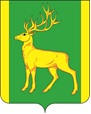 РОССИЙСКАЯ  ФЕДЕРАЦИЯИРКУТСКАЯ  ОБЛАСТЬАДМИНИСТРАЦИЯ МУНИЦИПАЛЬНОГО ОБРАЗОВАНИЯКУЙТУНСКИЙ РАЙОНП О С Т А Н О В Л Е Н И Е« 21 » июля 2022 г.                                  р.п. Куйтун                               № 950 -п    Об утверждении персонального состава комиссии по делам несовершеннолетних и защите их прав в муниципальном образовании Куйтунский район       Руководствуясь постановлением Правительства Иркутской области от 28 мая 2012 года № 263-п «Об определении количества районных (городских), районных в городах комиссий по делам несовершеннолетних и защите их прав, создаваемых в муниципальном образовании Иркутской области, территории, на которую распространяются полномочия соответствующей комиссии, а также конкретного количества членов соответствующей комиссии», ст. ст. 37, 46 Устава муниципального образования Куйтунский район, администрация муниципального образования Куйтунский район      П О С Т А Н О В Л Я Е Т:	1. Утвердить персональный состав комиссии по делам несовершеннолетних и защите их прав в муниципальном образовании Куйтунский район (Приложение 1).	2. Признать утратившим силу постановление администрации муниципального образования Куйтунский район от 18 июля 2022 года № 930-п «Об утверждении персонального состава комиссии по делам несовершеннолетних и защите их прав в муниципальном образовании Куйтунский район».  	3.   Организационному отделу управления по правовым вопросам, работе с архивом и кадрами администрации муниципального образования Куйтунский район (Чуйкиной И.В.):	- разместить постановление в сетевом издании «Официальный  сайт муниципального образования Куйтунский район» в информационно-телекоммуникационной сети «Интернет» куйтунскийрайон.рф, 	- внести информационную справку на сайте о признании утратившим силу постановления от 18 июля 2022 года № 930-п.	4.  Архивному отделу управления по правовым вопросам, работе с архивом и кадрами администрации муниципального образования Куйтунский район (Хужеева Е. В.) внести информационную справку в оригинал постановления администрации муниципального образования Куйтунский район от 18 июля 2022 года № 930-п о признании утратившим силу. 	5. Настоящее постановление вступает в силу со дня его подписания.   	6. Контроль за исполнением настоящего постановления возложить на заместителя мэра по социальным вопросам муниципального образования Куйтунский район Кравченко О.Э.Исполняющий обязанности мэра муниципального образования   Куйтунский район                                      А.А. Непомнящий                                                                                      Приложение 1 к постановлению администрациимуниципального образованияКуйтунский район от 21.07.2022 года № 950 - п Персональный состав комиссии по делам несовершеннолетних и защите их прав в муниципальном образовании Куйтунский районПредседатель комиссии: Кравченко Оксана Эдуардовна – заместитель мэра по социальным вопросам муниципального образования Куйтунский район.Заместитель председателя комиссии:Драгоман Людмила Евгеньевна – начальник управления по правовым вопросам, работе с архивом и кадрами администрации муниципального образования Куйтунский район.Ответственный секретарь комиссии: Кузнецова Ольга Михайловна – консультант - ответственный секретарь комиссии по делам несовершеннолетних и защите их прав в муниципальном образовании Куйтунский район.  Члены комиссии: Сорока Анна Владимировна – главный специалист - инспектор комиссии по делам несовершеннолетних и защите их прав в муниципальном образовании Куйтунский район;  Подлинова Елена Николаевна – начальник Управления образования администрации муниципального образования Куйунский район - заведующий МКУ «Центр ППФСОУ КР»;Колесова Евгения Евгеньевна – начальник отдела культуры администрации муниципального образования Куйтунский район;Ермакова Любовь Владимировна - заместитель начальника управления – начальник отдела опеки и попечительства граждан по Куйтунскому району;Середкина Лариса Николаевна – главный врач ОГБУЗ «Куйтунская РБ»;Шупрунова Татьяна Петровна – директор ОГКУ «Управление социальной защиты населения по Куйтунскому району;Новикова Юлия Сергеевна – В.З.Д. директора ОГКУ «Центр занятости населения Куйтунского района»;Семёшкина Виктория Викторовна – начальник филиала ФКУ «Уголовно-исполнительная инспекция ГУФСИН России по Иркутской области;Строкатых Татьяна Николаевна – заместитель начальника отдела участковых уполномоченных полиции и по делам несовершеннолетних (дислокация р.п. Куйтун) МО МВД России «Тулунский», майор полиции;Николаенко Татьяна Алексеевна – директор ОГКУ СО «Центр помощи детям, оставшимся без попечения родителей, Куйтунского района»;Солдатенко Наталья Владимировна – руководитель Центра психолого-педагогического сопровождения образовательных учреждений Куйтунского района МКУ «Центр ППФСОУ КР»;Якубчик Алёна Олеговна – председатель РОО «Совет женщин Куйтунского района».Подготовил:Заместитель мэра по социальным вопросамадминистрации муниципального образованияКуйтунский район					________________ О.Э. Кравченко«______»_________________ 2022г.Согласовано:Начальник управления по правовымвопросам, работе с архивом и кадрамиадминистрации муниципального образованияКуйтунский район					         «______»_________________ 2022г.		________________ Л.Е. Драгоман     Список рассылки:	1. В дело - 1 экз.;	2. Организационный отдел - 2 экз.;	3. Архивный отдел - 1 экз.	4. КДНиЗП- 1 экз.Исполнитель __________________ О.Э. Кравченко